Ortofotomapa  - zákresy pozemků k. ú. Razová – LV 475Pozemek parc. č. 1408/16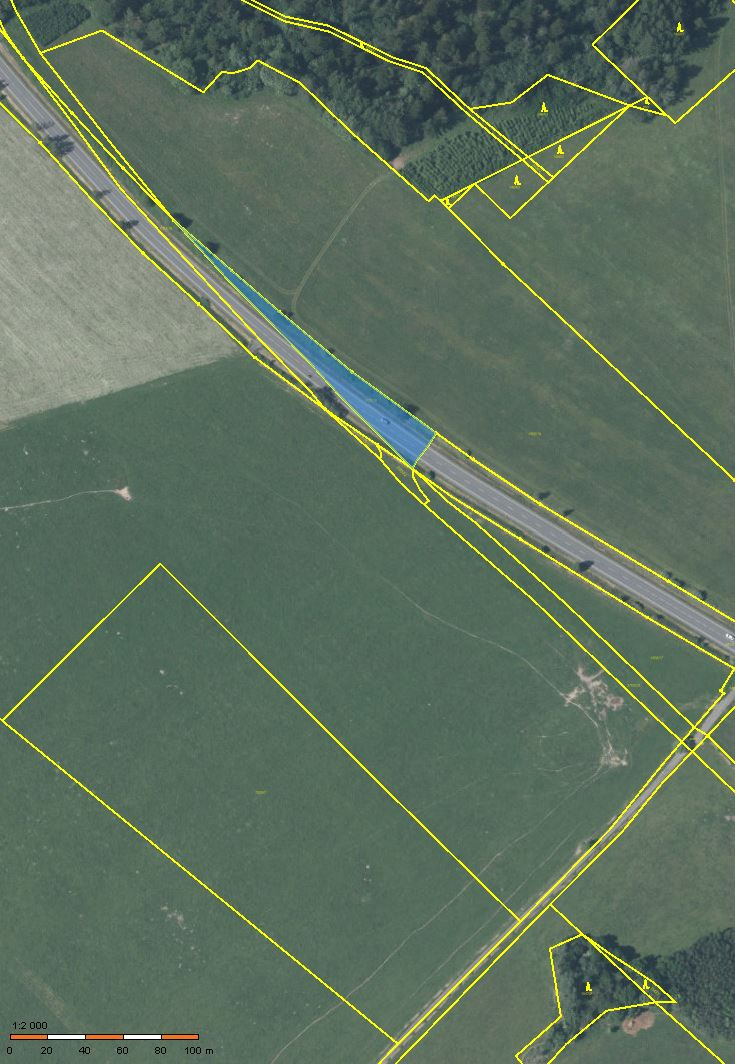 Pozemek parc. č. 3818/14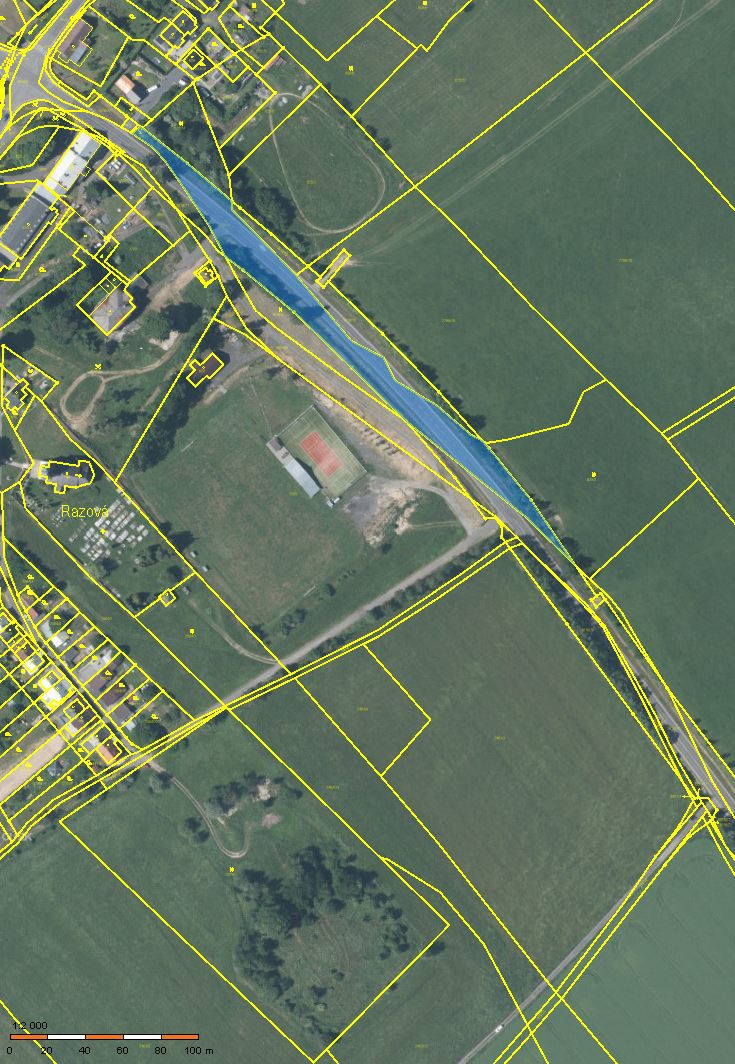 Pozemek parc. č. 3818/16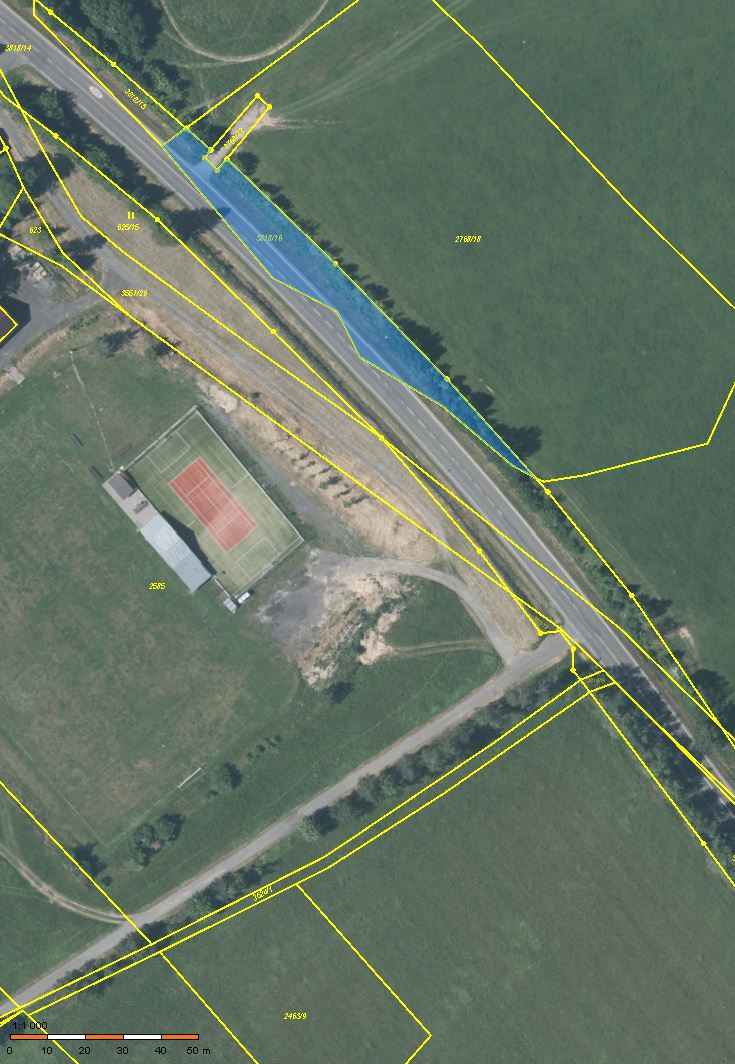 Pozemek parc. č. 3818/23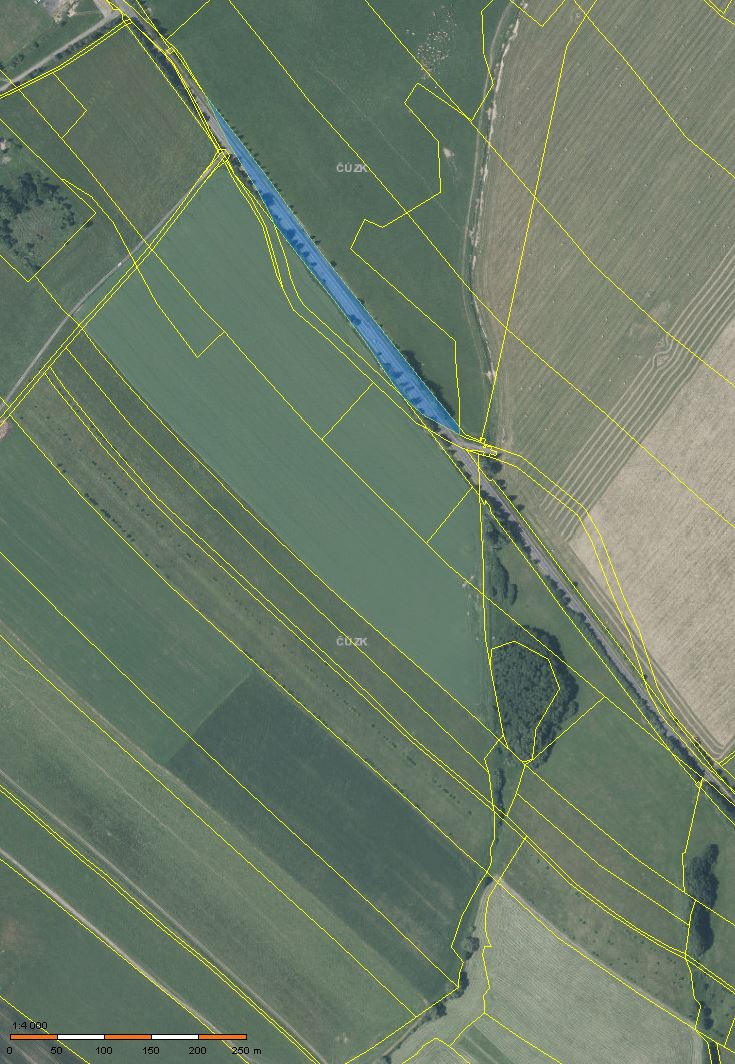 